от 28.12.2022 г.                                                                            					№1708О внесении изменений в муниципальную  программу МО «Город Мирный» «Благоустройство территорий города на 2018-2022 годы», утвержденную Постановлением городской Администрации от 25.12.2017 № 2028	В соответствии с решением городского Совета от 22.12.2022 № V – 4-1 «О внесении изменений и дополнений в решение городского Совета от 23.12.2021 № IV-51-4 «О бюджете муниципального образования «Город Мирный» на 2022 год и на плановый период 2023 и 2024 годов», городская Администрация постановляет:Внести в муниципальную программу МО «Город Мирный» «Благоустройство территорий города на 2018-2022 годы» (далее – Программа), утвержденную Постановлением городской Администрации от 25.12.2017 № 2028 (в редакции Постановлений от 24.05.2018 № 621; от 13.07.2018 № 870; от 28.12.2018 № 1775; от 17.04.2019 № 516; от 06.08.2019 № 980; от 07.11.2019 № 1377; от 12.12.2019 № 1527; от 25.12.2019 № 1622; от 06.03.2020 № 252; от 21.04.2020 № 404; от 14.08.2020 № 843; от 30.10.2020 № 1109; от 17.12.2020 № 1289; от 09.02.2021 № 151; от 14.04.2021 № 457; от 04.06.2021 № 653; от 23.07.2021 № 888; от 26.11.2021 № 1314; от 28.12.2021 № 1557; от 03.02.2022 № 94; от 18.04.2022 № 438; от 08.07.2022 № 800; от 05.09.2022 № 1142, от 14.12.2022 № 1635), следующие изменения: В паспорте Программы строку «Объем и источники финансирования программы» изложить в следующей редакции:В разделе «Ресурсное обеспечение программы» таблицу изложить в следующей редакции:«Систему программных мероприятий муниципальной   программы МО «Город Мирный» «Благоустройство территорий города на 2018-2022 годы» изложить в редакции согласно приложению к настоящему Постановлению. Опубликовать настоящее Постановление в порядке, предусмотренном Уставом МО «Город Мирный».Контроль исполнения настоящего Постановления возложить на 1-го Заместителя Главы Администрации по ЖКХ, имущественным и земельным отношениям Н.М. Ноттосова.Глава города 		 	                                                                                                 А.А. ТонкихАДМИНИСТРАЦИЯМУНИЦИПАЛЬНОГО ОБРАЗОВАНИЯ«Город Мирный»МИРНИНСКОГО РАЙОНАПОСТАНОВЛЕНИЕ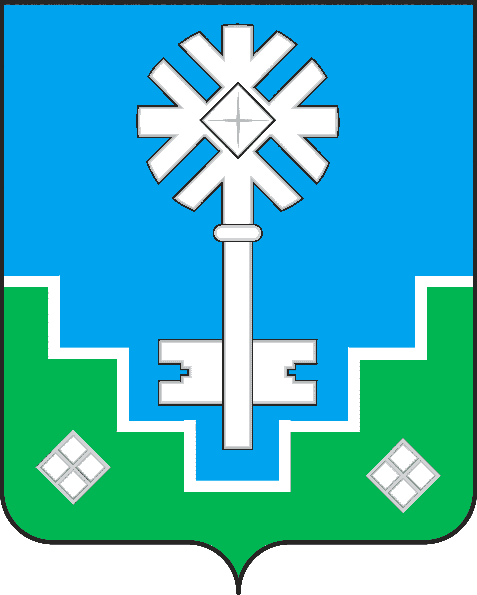 МИИРИНЭЙ ОРОЙУОНУН«Мииринэйкуорат»МУНИЦИПАЛЬНАЙ ТЭРИЛЛИИДЬАhАЛТАТАУУРААХОбъем и источники финансирования программыОбщий объем расходов на реализацию программы составляет:Всего: 1 146 691 870,56 руб.Государственный бюджет РС (Я) – 31 016 009,35руб.Бюджет МО «Мирнинский район» - 159 550 243,97 руб.Бюджет МО «Город Мирный»  - 956 125 617,24 руб.Иные источники – 0,00 руб.Всегов т.ч. Государственный бюджет РС(Я)Бюджет МО «Мирнинский район»Бюджет МО «Город Мирный»Иные источники2018-2022 годы1 146 691 870,5631 016 009,35159 550 243,97956 125 617,240,002018239 494 700,154 076 940,0077 135 742,65158 282 017,500,002019199 295 772,035 261 940,0032 444 158,28161 589 673,750,002020194 035 166,187 706 030,9011 524 704,39174 804 430,890,002021216 117 192,036 588 320,0022 934 243,74186 594 628,290,002022297 749 040,177 382 778,4515 511 394,91274 854 866,810,00ПриложениеПриложениеПриложениеПриложениеПриложениеПриложениеПриложениеПриложениек Постановлению городской Администрациик Постановлению городской Администрациик Постановлению городской Администрациик Постановлению городской Администрациик Постановлению городской Администрациик Постановлению городской Администрациик Постановлению городской Администрациик Постановлению городской Администрацииот 28.12.2022г. № 1708от 28.12.2022г. № 1708от 28.12.2022г. № 1708от 28.12.2022г. № 1708от 28.12.2022г. № 1708от 28.12.2022г. № 1708от 28.12.2022г. № 1708от 28.12.2022г. № 1708Система программных мероприятий муниципальной программы МО "Город Мирный"Система программных мероприятий муниципальной программы МО "Город Мирный"Система программных мероприятий муниципальной программы МО "Город Мирный"Система программных мероприятий муниципальной программы МО "Город Мирный"Система программных мероприятий муниципальной программы МО "Город Мирный"Система программных мероприятий муниципальной программы МО "Город Мирный"Система программных мероприятий муниципальной программы МО "Город Мирный"Система программных мероприятий муниципальной программы МО "Город Мирный""Благоустройство территории города" на 2018-2022 годы"Благоустройство территории города" на 2018-2022 годы"Благоустройство территории города" на 2018-2022 годы"Благоустройство территории города" на 2018-2022 годы"Благоустройство территории города" на 2018-2022 годы"Благоустройство территории города" на 2018-2022 годы"Благоустройство территории города" на 2018-2022 годы"Благоустройство территории города" на 2018-2022 годыПЕРЕЧЕНЬ ПРОГРАММНЫХ МЕРОПРИЯТИЙПЕРЕЧЕНЬ ПРОГРАММНЫХ МЕРОПРИЯТИЙПЕРЕЧЕНЬ ПРОГРАММНЫХ МЕРОПРИЯТИЙПЕРЕЧЕНЬ ПРОГРАММНЫХ МЕРОПРИЯТИЙПЕРЕЧЕНЬ ПРОГРАММНЫХ МЕРОПРИЯТИЙПЕРЕЧЕНЬ ПРОГРАММНЫХ МЕРОПРИЯТИЙПЕРЕЧЕНЬ ПРОГРАММНЫХ МЕРОПРИЯТИЙПЕРЕЧЕНЬ ПРОГРАММНЫХ МЕРОПРИЯТИЙруб.руб.руб.руб.руб.руб.руб.руб.Номер проектаМероприятия программыВсего финансовых средствГосударственный бюджет РС (Я)Бюджет МО "Мирнинский район"Бюджет МО "Город Мирный" Иные источникиИсполнители12345678ВСЕГО ПО  ПРОГРАММЕ1 146 691 870,5631 016 009,35159 550 243,97956 125 617,240,002018239 494 700,154 076 940,0077 135 742,65158 282 017,500,002019199 295 772,035 261 940,0032 444 158,28161 589 673,750,002020194 035 166,187 706 030,9011 524 704,39174 804 430,890,002021216 117 192,036 588 320,0022 934 243,74186 594 628,290,002022297 749 040,177 382 778,4515 511 394,91274 854 866,810,001.Содержание и ремонт объектов уличного освещения78 969 606,190,000,0078 969 606,190,00МКУ "УЖКХ"201818 684 934,000,000,0018 684 934,000,00201914 935 183,640,000,0014 935 183,640,00202015 883 348,000,000,0015 883 348,000,00202113 637 393,430,000,0013 637 393,430,00202215 828 747,120,000,0015 828 747,120,001.1.Обслуживание линий освещения (ВЛ-04)44 384 455,750,000,0044 384 455,750,00МКУ "УЖКХ"20189 505 779,009 505 779,0020198 795 718,648 795 718,6420209 244 702,009 244 702,0020218 006 702,008 006 702,0020228 831 554,118 831 554,111.2.Освещение улиц и площадей27 514 637,640,000,0027 514 637,640,00МКУ "УЖКХ"20185 354 970,005 354 970,0020195 600 000,005 600 000,0020205 483 141,005 483 141,0020214 979 333,634 979 333,6320226 097 193,016 097 193,011.3.Восстановление сетей уличного освещения7 070 512,800,000,007 070 512,800,00МКУ "УЖКХ"20183 824 185,003 824 185,002019539 465,00539 465,0020201 155 505,001 155 505,002021651 357,80651 357,802022900 000,00900 000,002.Очистка и посадка зеленой зоны36 552 345,270,006 069 436,2930 482 908,980,00МКУ "УЖКХ"20186 643 679,000,000,006 643 679,000,0020196 988 608,010,004 816 211,942 172 396,070,0020206 629 097,000,000,006 629 097,000,0020213 464 553,520,00402 948,003 061 605,520,00202212 826 407,740,00850 276,3511 976 131,390,002.1.Организация работ по цветочному оформлению города в весенне-летний периоды, посадка цветов и посев травы18 985 435,200,004 260 203,9414 725 231,260,00МКУ "УЖКХ"20184 506 960,004 506 960,0020194 478 475,204 260 203,94218 271,2620205 000 000,005 000 000,0020212 500 000,002 500 000,0020222 500 000,002 500 000,002.2.Обслуживание зеленых насаждений3 376 305,810,000,003 376 305,810,00МКУ "УЖКХ"20181 193 637,001 193 637,0020191 187 668,811 187 668,812020995 000,00995 000,0020210,000,0020220,000,002.3.Выполнение работ по расчистке от сухостоя территорий, прилегающих к аллеям, тротуарам и площадям5 181 604,260,001 809 232,353 372 371,910,00МКУ "УЖКХ"2018943 082,00943 082,0020191 322 464,00556 008,00766 456,002020634 097,00634 097,002021964 553,52402 948,00561 605,5220221 317 407,74850 276,35467 131,392.4.Организация работ по озеленению городских ттерриторий9 009 000,000,000,009 009 000,000,00МКУ "УЖКХ"20180,000,0020190,000,0020200,000,0020210,000,0020229 009 000,009 009 000,003. Организация ритуальных услуг и содержание мест захоронения31 074 651,280,000,0031 074 651,280,00МКУ "УЖКХ"20186 902 932,000,000,006 902 932,000,0020195 054 199,000,000,005 054 199,000,0020205 773 140,190,000,005 773 140,190,00718 941,1920218 619 920,000,000,008 619 920,000,0020224 724 460,090,000,004 724 460,090,003.1.Содержание и благоустройство городского кладбища5 297 061,870,000,005 297 061,870,00МКУ "УЖКХ"20181 034 792,001 034 792,002019971 262,00971 262,0020201 046 660,901 046 660,9020211 102 330,041 102 330,0420221 142 016,931 142 016,933.2.Асфальтирование дорожек, внутриквартальных проездов на территории кладбища1 577 436,000,000,001 577 436,000,00МКУ "УЖКХ"20181 577 436,001 577 436,0020190,000,0020200,000,0020210,000,0020220,000,003.3.Отведение и регистрация мест захороненения, выдача справок20 792 509,410,000,0020 792 509,410,00МКУ "УЖКХ"20183 850 704,003 850 704,0020194 082 937,004 082 937,0020204 726 479,294 726 479,2920214 549 945,964 549 945,9620223 582 443,163 582 443,163.4.Нормативные публичные обязательства МО "Город Мирный" по компенсации разницы между стоимостью услуг, предоставляемых согласно гарантированному перечню на погребение умерших(погибших) граждан и размером социального размера на погребение440 000,000,000,00440 000,000,00Администрация МО "Город Мирный"2018440 000,00440 000,0020190,000,0020200,000,0020210,000,0020220,000,003.5.Устройство ограждения территории кладбища1 863 174,000,000,001 863 174,000,00МКУ "УЖКХ"20180,000,0020190,000,0020200,000,0020211 863 174,001 863 174,0020220,000,003.6.Прочие работы по благоустройству городского кладбища1 104 470,000,000,001 104 470,000,000,0020180,000,0020190,000,0020200,000,0020211 104 470,001 104 470,0020220,000,004.Содержание скверов и площадей83 696 680,790,000,0083 696 680,790,00МКУ "УЖКХ"201814 736 148,000,000,0014 736 148,000,00201917 725 777,060,000,0017 725 777,060,00202015 255 008,000,000,0015 255 008,000,00202116 681 487,000,000,0016 681 487,000,00202219 298 260,730,000,0019 298 260,730,004.1.Поддержание благоустройства памятных мест города, скверов и площадей45 746 878,250,000,0045 746 878,250,00МКУ "УЖКХ"20189 269 785,009 269 785,00201910 426 319,8010 426 319,8020207 755 850,007 755 850,0020218 805 000,008 805 000,0020229 489 923,459 489 923,454.2.Обслуживание и содержание гидротехнических сооружений (содержание фонтана и Ботанического сада (ручеек))3 372 177,210,000,003 372 177,210,00МКУ "УЖКХ"2018652 477,00652 477,002019451 098,26451 098,262020869 534,00869 534,002021699 533,95699 533,952022699 534,00699 534,004.3.Содержание и обслуживание городского парка34 178 626,330,000,0034 178 626,330,00МКУ "УЖКХ"20184 813 886,004 813 886,0020196 509 760,006 509 760,0020206 569 224,006 569 224,006 629 624,0020217 176 953,057 176 953,0520229 108 803,289 108 803,284.4.Содержание карусели398 999,000,000,00398 999,000,00МКУ "УЖКХ"20180,000,002019338 599,00338 599,00202060 400,0060 400,0020210,000,0020220,000,005.Текущее содержание объектов жилищно-коммунального хозяйства87 700,000,000,0087 700,000,00МКУ "УЖКХ"20180,000,000,000,000,0020190,000,000,000,000,00202087 700,000,000,0087 700,000,0020210,000,000,000,000,0020220,000,000,000,000,005.1.Дезинфекция мест общего пользования МКД87 700,000,000,0087 700,000,00МКУ "УЖКХ"20180,000,0020190,000,00202087 700,0087 700,0020210,000,0020220,000,006.Текущее содержание и ремонт дорог общего пользования и инженерных сооружений на них572 683 640,470,0029 864 013,09542 819 627,380,00МКУ "УЖКХ"2018101 407 995,000,0019 248 350,0082 159 645,000,00201998 882 582,100,003 723 288,4595 159 293,650,002020107 709 144,000,001 605 500,00106 103 644,000,00202191 708 786,940,005 286 874,6486 421 912,300,002022172 975 132,430,000,00172 975 132,430,006.1.Содержание автомобильных дорог295 404 090,920,000,00295 404 090,920,00МКУ "УЖКХ"201844 239 801,0044 239 801,00201964 823 860,3664 823 860,36202065 700 496,8065 700 496,80202157 137 594,9357 137 594,93202263 502 337,8363 502 337,836.2.Содержание городских тротуаров67 970 571,270,000,0067 970 571,270,00МКУ "УЖКХ"201813 229 556,0013 229 556,00201915 984 914,0615 984 914,06202011 818 392,2011 818 392,20202112 382 283,0012 382 283,00202214 555 426,0114 555 426,016.3.Устройство и ремонтно-восстановительные работы водопропускных лотков, спутников водопропускных гильз4 778 997,190,001 381 078,653 397 918,540,00МКУ "УЖКХ"20181 123 949,001 123 949,0020192 337 690,001 381 078,65956 611,3520200,000,0020211 317 358,191 317 358,1920220,000,006.4.Обрезка зеленных насаждений2 043 419,000,000,002 043 419,000,00МКУ "УЖКХ"2018382 641,00382 641,002019280 000,00280 000,002020380 778,00380 778,002021400 000,00400 000,002022600 000,00600 000,006.5.Обновление парка специализированной дорожной техники17 080 000,000,000,0017 080 000,000,00МКУ "УЖКХ"20180,000,0020190,000,00202014 400 000,0014 400 000,0020212 680 000,002 680 000,0020220,000,006.6.Изготовление и установка дорожных ограждений2 626 919,000,000,002 626 919,000,00МКУ "УЖКХ"2018745 459,00745 459,0020190,000,0020200,000,0020211 881 460,001 881 460,0020220,000,006.7.Ремонтно-восстановительные работы городских тротуаров (в т.ч. бордюров)1 719 040,200,001 486 874,64232 165,560,00МКУ "УЖКХ"20180,000,0020190,000,002020153 909,00153 909,0020211 565 131,201 486 874,6478 256,5620220,000,006.8.Строительство тротуаров80 490 822,270,000,0080 490 822,270,00МКУ "УЖКХ"2018850 000,00850 000,0020190,000,0020200,000,0020210,000,00202279 640 822,2779 640 822,276.9.Ремонт дорожных ограждений1 668 147,000,000,001 668 147,000,00МКУ "УЖКХ"2018316 500,00316 500,002019350 000,00350 000,002020400 000,00400 000,002021301 647,00301 647,002022300 000,00300 000,006.10.Обслуживание светофорных объектов34 824 472,380,000,0034 824 472,380,00МКУ "УЖКХ"20186 814 080,506 814 080,5020197 492 159,617 492 159,6120207 037 611,007 037 611,0020216 216 491,426 216 491,4220227 264 129,857 264 129,856.10.1в т.ч. расходы на электроэнергию3 333 336,910,000,003 333 336,910,00МКУ "УЖКХ"2018514 914,00514 914,002019696 773,00696 773,002020714 097,00714 097,002021666 491,42666 491,422022741 061,49741 061,496.11.Обслуживание плоских дорожных знаков12 070 334,640,000,0012 070 334,640,00МКУ "УЖКХ"20183 005 637,503 005 637,5020192 441 611,002 441 611,0020202 549 042,002 549 042,0020212 001 004,002 001 004,0020222 073 040,142 073 040,146.12.Модернизация  светофорных объектов922 000,000,000,00922 000,000,00МКУ "УЖКХ"2018170 000,00170 000,0020190,000,0020200,000,002021120 000,00120 000,002022632 000,00632 000,006.13.Приобретение и установка анимационных знаков3 471 250,000,003 471 250,000,000,00МКУ "УЖКХ"20183 471 250,003 471 250,000,0020190,000,0020200,000,0020210,000,0020220,000,006.14.Установка новых и замена существующих дорожных знаков7 598 124,340,000,007 598 124,340,00МКУ "УЖКХ"20182 867 187,002 867 187,002019954 337,34954 337,3420201 081 600,001 081 600,0020211 296 000,001 296 000,0020221 399 000,001 399 000,006.15.Нанесение разметки на пешеходных переходах, автомобильных дорог9 342 421,730,005 234 815,004 107 606,730,00МКУ "УЖКХ"20182 030 815,001 434 815,00596 000,002019952 525,73952 525,7320202 232 556,002 232 556,0020214 000 000,003 800 000,00200 000,002022126 525,00126 525,006.16.Ремонт остановочных павильон721 465,440,000,00721 465,440,00МКУ "УЖКХ"2018200 000,00200 000,0020190,000,002020261 759,00261 759,00202185 000,0085 000,002022174 706,44174 706,446.17.Приобретение (изготовление) и установка остановочных павильонов2 911 039,780,001 194 344,001 716 695,780,00МКУ "УЖКХ"20181 444 344,001 194 344,00250 000,0020190,000,0020200,000,0020210,000,0020221 466 695,781 466 695,786.18.Выполнение проектных работ7 773 000,000,000,007 773 000,000,00МКУ "УЖКХ"20186 378 000,006 378 000,002019800 000,00800 000,0020200,000,0020210,000,002022595 000,00595 000,006.19.Непредвиденные специализированные ремонтно-восстановительные работы1 961 100,310,000,001 961 100,310,00МКУ "УЖКХ"2018990 834,00990 834,0020190,000,0020200,000,002021324 817,20324 817,202022645 449,11645 449,116.20.Устройство автомобильных парковочных стоянок12 907 941,000,0012 907 941,000,000,00МКУ "УЖКХ"201812 907 941,0012 907 941,000,0020190,000,0020200,000,0020210,000,0020220,000,006.21.Устройство остановки (остановочного кармана мкр. Заречный ул. Куницина)240 000,000,00240 000,000,000,00МКУ "УЖКХ"2018240 000,00240 000,000,0020190,000,0020200,000,0020210,000,0020220,000,006.22.Строительство светофорных объектов (Ленинградский 9, Кирова-Московская)0,000,000,000,000,00МКУ "УЖКХ"20180,0020190,0020200,000,0020210,000,0020220,006.23.Устройство пешеходного перехода2 465 484,000,002 342 209,80123 274,200,00МКУ "УЖКХ"20180,000,0020192 465 484,002 342 209,80123 274,2020200,000,0020210,000,0020220,000,006.24.Выполнение работ по специализированной диагностике улично-дорожной сети города Мирного1 693 000,001 605 500,0087 500,0020180,0020190,0020201 693 000,001 605 500,0087 500,0020210,0020220,007.Капитальный ремонт и ремонт дворовых территорий многоквартирных домов, проездов к дворовым территориям многоквартирных домов45 635 731,883 000 000,0035 888 836,126 746 895,760,00МКУ "УЖКХ"201834 960 021,733 000 000,0026 213 108,735 746 913,000,00201910 025 763,610,009 519 827,39505 936,220,002020155 900,000,00155 900,000,000,0020210,000,000,000,000,002022494 046,540,000,00494 046,540,007.1.Внутриквартальное асфальтирование проездов к дворовым территориям25 668 824,540,0021 706 270,363 962 554,180,00МКУ "УЖКХ"201821 283 466,0018 014 172,003 269 294,0020193 891 312,003 692 098,36199 213,6420200,000,000,0020210,000,002022494 046,54494 046,547.2.Благоустройство внутриквартальных придомовых территорий19 966 907,343 000 000,0014 182 565,762 784 341,580,00МКУ "УЖКХ"201813 676 555,733 000 000,008 198 936,732 477 619,0020196 134 451,615 827 729,03306 722,582020155 900,00155 900,000,0020210,000,0020220,000,008.Прочие мероприятия по благоустройству273 886 470,4011 861 009,3587 727 958,47174 297 502,580,00МКУ "УЖКХ"201856 158 990,421 076 940,0031 674 283,9223 407 766,500,00201939 399 258,611 076 940,0014 384 830,5023 937 488,110,00202037 971 840,994 736 030,909 763 304,3923 472 505,700,00202175 010 273,662 088 320,0017 244 421,1055 677 532,560,00202265 346 106,722 882 778,4514 661 118,5647 802 209,710,008.1.Строительство сетей электроснабжения и уличного освещения со светодиодными лампами50 471 100,660,0031 916 320,5118 554 780,150,00МКУ "УЖКХ"201815 186 255,3415 053 011,84133 243,5020193 860 515,523 667 489,75193 025,7720200,000,0020214 885 224,004 640 963,00244 261,00202226 539 105,808 554 855,9217 984 249,888.2.Благоустройство детских игровых площадок3 045 035,000,002 960 000,0085 035,000,00МКУ "УЖКХ"20183 045 035,002 960 000,0085 035,0020190,000,0020200,000,0020210,000,0020220,000,008.3.Обустройство спортивной площадки46 905 627,490,000,0046 905 627,490,00МКУ "УЖКХ"20181 069 280,001 069 280,0020190,000,0020200,000,00202137 265 534,2037 265 534,2020228 570 813,298 570 813,298.4.Изготовление и установка ограждений детских площадок225 348,000,000,00225 348,000,00МКУ "УЖКХ"2018225 348,00225 348,0020190,000,0020200,000,0020210,000,0020220,000,008.5.Содержание и обслуживание детских, игровых площадок15 652 010,750,000,0015 652 010,750,00МКУ "УЖКХ"20182 844 290,002 844 290,0020194 243 693,904 243 693,9020202 781 639,142 781 639,1420212 561 090,072 561 090,0720223 221 297,643 221 297,648.6.Охрана Ботанического сада2 152 084,990,002 152 084,990,00МКУ "УЖКХ"2018385 408,00385 408,002019211 654,64211 654,642020484 066,00484 066,002021526 010,00526 010,002022544 946,35544 946,358.7.Обращение с животными без владельцев28 248 013,4111 861 009,350,0016 387 004,060,00МКУ "УЖКХ"20184 584 134,001 076 940,003 507 194,0020196 423 915,501 076 940,005 346 975,5020206 581 741,904 736 030,901 845 711,0020213 499 520,002 088 320,001 411 200,0020227 158 702,012 882 778,454 275 923,568.8.Приобретение и поставка карусели2 582 319,000,000,002 582 319,000,00МКУ "УЖКХ"20182 582 319,002 582 319,0020190,000,0020200,000,0020210,000,0020220,000,008.9.Акарицидная обработка территорий1 316 195,000,000,001 316 195,000,00МКУ "УЖКХ"2018420 250,00420 250,0020190,000,002020500 000,00500 000,002021197 972,50197 972,502022197 972,50197 972,508.10.Вывоз бесхозяйных автомобильных кузовов1 513 920,000,001 393 124,00120 796,000,00МКУ "УЖКХ"2018598 000,00598 000,000,002019415 920,00395 124,0020 796,0020200,000,002021500 000,00400 000,00100 000,0020220,000,008.11.Вывоз крупногабаритного металлолома0,000,000,000,000,00МКУ "УЖКХ"20180,000,0020190,000,0020200,000,0020210,000,0020220,000,008.12.Ликвидация (путем вывоза для размещения на полигон) несанкционированных свалок ТКО на территории МО "Город Мирный"12 912 751,080,008 785 199,924 127 551,160,00МКУ "УЖКХ"20183 442 588,581 809 656,581 632 932,0020191 503 950,481 425 729,6078 220,8820202 000 000,001 900 000,00100 000,002021999 803,94949 813,7449 990,2020224 966 408,082 700 000,002 266 408,088.13.Сбор и утилизация люминесцентных и ртутьсодержащих ламп349 209,080,0050 000,00299 209,080,00МКУ "УЖКХ"2018199 951,0050 000,00149 951,0020190,000,00202050 000,1450 000,14202150 000,0050 000,00202249 257,9449 257,948.14.Оказание помощи ОНТ по вывозу ТКО15 023 952,840,009 965 082,205 058 870,640,00МКУ "УЖКХ"20181 390 110,00700 000,00690 110,0020191 996 817,541 900 000,0096 817,5420202 631 579,002 500 000,00131 579,0020214 944 759,092 865 082,202 079 676,8920224 060 687,212 000 000,002 060 687,218.15.Устройство русла ручья лога Безымянного554 458,000,000,00554 458,000,00МКУ "УЖКХ"2018200 000,00200 000,0020190,000,0020200,000,002021354 458,00354 458,0020220,000,008.16.Выполнение проектной документации по рекультивации полигона ТКО в г. Мирном13 057 958,630,0012 132 871,43925 087,200,00МКУ "УЖКХ"20180,000,0020190,000,0020205 740 000,395 363 304,39376 696,0020215 740 000,005 363 304,40376 695,6020221 577 958,241 406 262,64171 695,608.17.Капитальный ремонт скверов и площадей города32 406 060,250,004 750 000,0027 656 060,250,00МКУ "УЖКХ"20181 000 000,001 000 000,00201915 000 000,004 750 000,0010 250 000,00202010 000 000,0010 000 000,0020214 321 187,084 321 187,0820222 084 873,172 084 873,178.18.Утилизация прошлогодней поросли, растительности (сухостой, листва, трава) после проведения городских субботников2 681 217,200,000,002 681 217,200,00МКУ "УЖКХ"2018815 827,00815 827,002019238 435,45238 435,452020383 347,70383 347,702021576 469,89576 469,892022667 137,16667 137,168.19.Организация и проведение конкурса по благоустройству города Мирного "Мой дом, мой двор, мой подъезд"2 428 122,000,000,002 428 122,000,00МКУ "УЖКХ"2018660 752,00660 752,002019533 890,00533 890,002020360 000,00360 000,002021303 480,00303 480,002022570 000,00570 000,008.20.Приобретение (изготовление), ремонт и установка малых архитектурных форм, урн, скамеек6 037 966,910,00247 820,005 790 146,910,00МКУ "УЖКХ"20183 445 956,00247 820,003 198 136,0020190,000,0020201 366 511,001 366 511,002021400 000,00400 000,002022825 499,91825 499,918.21.Выполнение проектной документации3 280 810,000,000,003 280 810,000,00МКУ "УЖКХ"2018787 912,00787 912,002019172 000,00172 000,0020201 388 723,001 388 723,002021800 000,00800 000,002022132 175,00132 175,008.22.Содержание мемориальных досок66 376,000,000,0066 376,000,00МКУ "УЖКХ"201866 376,0066 376,0020190,000,0020200,000,0020210,000,0020220,000,008.23.Технологическое присоединение к электрическим сетям 440 484,770,000,00440 484,770,00МКУ "УЖКХ"2018270 000,00270 000,0020190,000,00202015 000,0015 000,00202116 490,8816 490,882022138 993,89138 993,898.24.Устройство короба карусели425 000,000,000,00425 000,000,00МКУ "УЖКХ"2018425 000,00425 000,0020190,000,0020200,000,0020210,000,0020220,000,008.25.Непредвиденные расходы10 463 126,460,000,0010 463 126,460,00МКУ "УЖКХ"20181 660 389,001 660 389,002019944 930,58944 930,5820203 003 895,723 003 895,7220213 027 624,563 027 624,5620221 826 286,601 826 286,608.26.Содержание и обслуживание приюта для животных5 500 674,160,002 246 487,153 254 187,010,00МКУ "УЖКХ"2018426 610,00426 610,0020193 213 960,002 246 487,15967 472,85202051 458,0051 458,002021717 711,87717 711,8720221 090 934,291 090 934,298.27.Устройство водовода для полива зеленых насаждений171 404,000,000,00171 404,000,00МКУ "УЖКХ"2018171 404,00171 404,0020190,000,0020200,000,0020210,000,0020220,000,008.28.Капитальный ремонт фасадов многоквартирных домов10 255 795,500,0010 255 795,500,000,00МКУ "УЖКХ"201810 255 795,5010 255 795,500,0020190,000,0020200,000,0020210,000,0020220,000,008.29.Снос общественного туалета и водоразборных колонок1 051 297,000,000,001 051 297,000,00МКУ "УЖКХ"20180,000,002019639 575,000,00639 575,002020411 722,00411 722,0020210,000,0020220,000,008.30.Изготовление и установка мусорных ниш4 650 231,220,003 025 257,761 624 973,460,00МКУ "УЖКХ"20180,000,0020190,000,002020204 236,000,00204 236,0020213 322 937,583 025 257,76297 679,8220221 123 057,641 123 057,648.31.Обслуживание системы видеонаблюдения17 921,000,000,0017 921,000,00МКУ "УЖКХ"20180,000,0020190,000,00202017 921,000,0017 921,0020210,000,0020220,000,008.32.Обновление парка специализированной  техники0,000,000,000,000,00МКУ "УЖКХ"20180,000,0020190,000,0020200,000,0020210,000,0020220,000,009.Реализация на территории РС(Я) проектов развития общественной инфраструктуры, основанных на местных инициативах. Благоустройство территории24 105 044,2816 155 000,000,007 950 044,280,00МКУ "УЖКХ"20180,000,0020196 284 400,004 185 000,002 099 400,0020204 569 988,002 970 000,001 599 988,0020216 994 777,484 500 000,000,002 494 777,4820226 255 878,804 500 000,001 755 878,80исп. Салихова А.С.